§7554-A.  Removal or destruction of landmark boundaries by state departmentsIn the event that a proposed public improvement could cause removal, destruction or obliteration of any landmark set on the boundary of public or private real estate, the state department or agency initiating the public improvement shall be governed as follows.  [PL 1973, c. 81 (NEW).]1.  Records.  The appropriate department shall maintain records that describe the landmark and its location. The records shall be sufficient to permit reestablishment of the point of former location. The department concerned shall, upon request of the property owners, reestablish the point of former landmark location.[PL 1973, c. 81 (NEW).]2.  Payment.  The appropriate department may make reasonable payment to affected property owners for the cost of reestablishing the landmark location.[PL 1991, c. 102 (AMD).]3.  Rules.  The appropriate department shall make such rules, regulations, policies and procedures as it may determine necessary to effectuate the intent and purposes of this section. Property owners whose landmarks are affected by public improvements shall be notified of these provisions by the state department or agency concerned.[PL 1973, c. 81 (NEW).]SECTION HISTORYPL 1973, c. 81 (NEW). PL 1991, c. 102 (AMD). The State of Maine claims a copyright in its codified statutes. If you intend to republish this material, we require that you include the following disclaimer in your publication:All copyrights and other rights to statutory text are reserved by the State of Maine. The text included in this publication reflects changes made through the First Regular and First Special Session of the 131st Maine Legislature and is current through November 1. 2023
                    . The text is subject to change without notice. It is a version that has not been officially certified by the Secretary of State. Refer to the Maine Revised Statutes Annotated and supplements for certified text.
                The Office of the Revisor of Statutes also requests that you send us one copy of any statutory publication you may produce. Our goal is not to restrict publishing activity, but to keep track of who is publishing what, to identify any needless duplication and to preserve the State's copyright rights.PLEASE NOTE: The Revisor's Office cannot perform research for or provide legal advice or interpretation of Maine law to the public. If you need legal assistance, please contact a qualified attorney.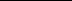 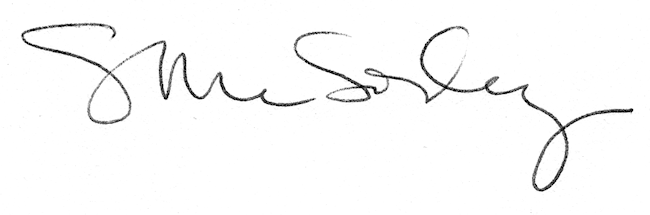 